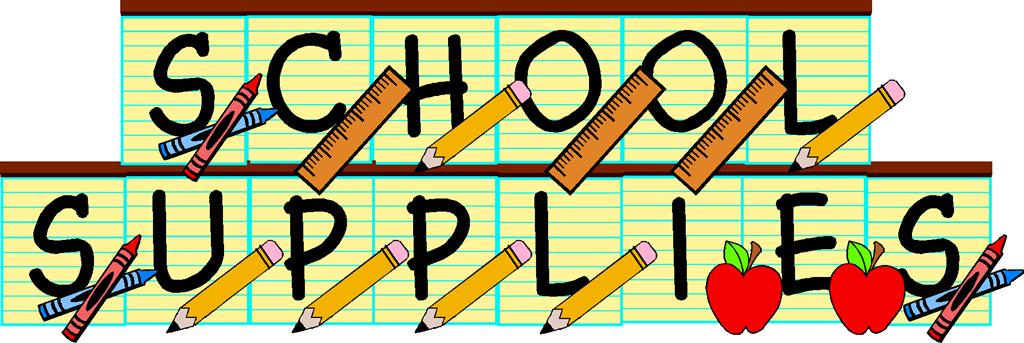 Doaktown Elementary SchoolGrades 3-4-5  2020-2021$12.00 Student FeeThis fee is due the first week of school and will cover agendas and other educational supplies. Agendas will not be handed out until this fee is paid.Pencil Sharpener (with a cover)Pencils (40)Erasers (5)2 Pencil cases (no pencil boxes please)Whiteboard (8 1/2” by 11”) and eraser5 whiteboard markers Coloring Items – 1 pkg. coloring pencils and 1 pkg. markers1 pkg. loose leaf (150-200 pages)8 duotangs (not pocket folders, empty please)4 Hilroy notebooks4 two pocket folders3 rolls of scotch tape4 glue sticks1 pair of scissors1 ruler (30 cm)2 boxes of KleenexInside sneakers (no light-ups)3 coil notebooks1 box of large Ziploc bags